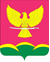 СОВЕТ НОВОТИТАРОВСКОГОСЕЛЬСКОГО ПОСЕЛЕНИЯ ДИНСКОГО РАЙОНАРЕШЕНИЕот 27.01.2022                                                                          № 158-42/04станица НовотитаровскаяО согласовании передачи муниципального движимого имущества в безвозмездное пользование муниципальному унитарному предприятию «Коммунальник»         В соответствии с Федеральным законом от 06.10.2003 № 131-ФЗ «Об общих принципах организации местного самоуправления в Российской Федерации», Уставом Новотитаровского сельского поселения Динского района, решением Совета Новотитаровского сельского поселения Динского района № 156-28/02 от 22.12.2011 «Об утверждении Положения о порядке владения, управления и распоряжения объектами муниципальной собственности Новотитаровского  сельского  поселения  Динского  района», в целях повышения эффективности использования имущества, находящегося в муниципальной собственности Новотитаровского сельского поселения Динского района, Совет  Новотитаровского  сельского  поселения  Динского  района,    р е ш и л:Согласовать передачу муниципального движимого имущества, находящегося в оперативном управлении муниципального казенного учреждения «По обеспечению хозяйственного обслуживания органов местного самоуправления Новотитаровского сельского поселения Динского района» в безвозмездное пользование муниципальному унитарному предприятию «Коммунальник» (прилагается).2.	Разместить настоящее решение на официальном сайте администрации Новотитаровского сельского поселения Динского района – www.novotitarovskaya.info.3. Контроль за выполнением настоящего решения возложить на комиссию по вопросам собственности, ЖКХ и благоустройству Совета Новотитаровского сельского поселения Динского района (Никитенко) и администрацию Новотитаровского сельского поселения Динского района (Кошман).4. Решение вступает в силу со дня его подписания.Председатель Совета Новотитаровского сельского поселения                                           К.А. ПрокофьевПРИЛОЖЕНИЕ к решению СоветаНовотитаровского сельскогопоселения Динского районаот  __________ г.   №  ________Перечень муниципального движимого имущества, находящегося в оперативном управлении муниципального казенного учреждения «По обеспечению хозяйственного обслуживания органов местного самоуправления Новотитаровского сельского поселения Динского района», передаваемого в безвозмездное пользование муниципальному унитарному предприятию «Коммунальник»№ п/пНаименованиеКоличествоСтоимость1Виброплита TSS-WP90TL (колесный, бак)148 000,002FS 250 Мотокоса GSB 230-2 AutoCut C 26-2259 980,003Щетка профессиональная TOSS AS-18001180 000,004Снегоуборщик HYUNDAI S 1176 11лс выброс 11м1124 912,005Минитрактор Уралец 224 4x41576 000,00